令和６年度　骨粗しょう症予防検診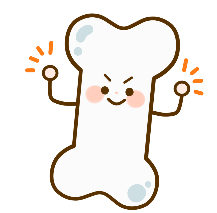 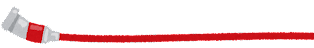 日時（すべて午前中）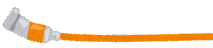 場所	堺市北保健センター　堺市北区新金岡町５－１－４　北区役所4階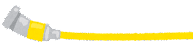 対象者満１８歳以上の堺市民　　＊お子様連れで受検できます(保育はつきません)※骨粗しょう症と言われている方や治療中の方は対象となりません。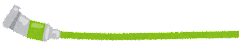 検査方法QUS法：かかとの骨に超音波を当て骨の強さを反映する測定方法です。診断方法には使われませんが、骨折リスクを知る目安になります。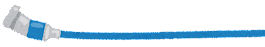 料金６４０円(ただし、市民税非課税世帯・生活保護世帯などの方は事前に保健センターへ申請すれば無料)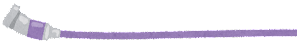 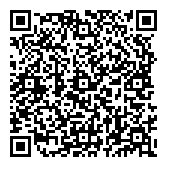 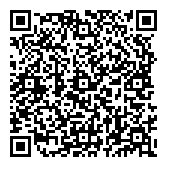 定員・申し込み定員２５名、予約制です。①電子申請：検診日の９０日前から②電話・FAX：各検診前月の2日から(2日が閉庁日の場合は翌開庁日から)※申し込み方法により予約開始日が異なりますので、ご注意ください。※締め切りは、各検診の3週間前です。定員になり次第締め切ります。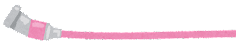 ご案内①予約された方には検診の約１０日前に案内文（問診票等）を送付します。②駐車場は１時間までは無料です。それ以降は３０分毎に１００円必要です。③感染症や気象状況等により、中止することがあります。問い合わせ先　　堺市北保健センター　TEL　072-258-6600　　FAX　072-258－6614令和6年5月9日（木）④令和6年11月14日（木）令和6年7月25日（木）⑤令和7年1月16日（木）令和6年9月12日（木）⑥令和7年3月13日（木）